О внесении изменений и дополнений в постановление главы Атнарского сельского поселения от 24.12.2018 № 80Внести в постановление главы  Атнарского сельского поселения от 24 декабря 2018 года № 80 «О закреплении полномочий администратора доходов бюджета» следующие  изменения и дополнения:В пункте 2 исключить абзац  следующего содержания:      2. Настоящее постановление вступает в силу со дня его подписания и распространяется на правоотношения, возникшие с 01 января 2021 года.Глава  Атнарскогосельского поселения                                                                                         В.В. ХрамовЧĂВАШ РЕСПУБЛИКИХĔРЛĔ ЧУТАЙ РАЙОНĚ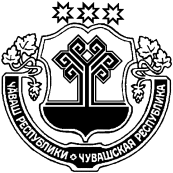 ЧУВАШСКАЯ РЕСПУБЛИКАКРАСНОЧЕТАЙСКИЙ  РАЙОНАТНАР ЯЛ ПОСЕЛЕНИЙĚН АДМИНИСТРАЦИЙЕЙЫШĂНУ31.12.2021  77№Атнар салиАДМИНИСТРАЦИЯАТНАРСКОГО СЕЛЬСКОГОПОСЕЛЕНИЯПОСТАНОВЛЕНИЕ31.12.2021  №77село Атнары9932 19 25020 10 0000 150Возврат остатков субсидий на мероприятия подпрограммы "Обеспечение жильем молодых семей" федеральной целевой программы "Жилище" на 2015 - 2020 годы из бюджетов сельских поселений